INDICAÇÃO Nº 1094/2022     Assunto: Solicita retirada de resíduos na Rua Valdir Nardin – Bairro da Ponte.Senhor Presidente,INDICO ao Sr. Prefeito Municipal, nos termos do Regimento Interno desta Casa de Leis, que se digne V. Ex.ª determinar à Secretaria de Ação Social, Trabalho e Renda que execute a limpeza das laterais da Rua Valdir Nardin – Bairro da Ponte, pois há um acumulo muito grande de lixo, entulho e resíduos vegetais (fotos anexas).Tendo o exposto, espera-se que seja executado brevemente.SALA DAS SESSÕES, 13 de junho de 2022.LEILA BEDANIVereadora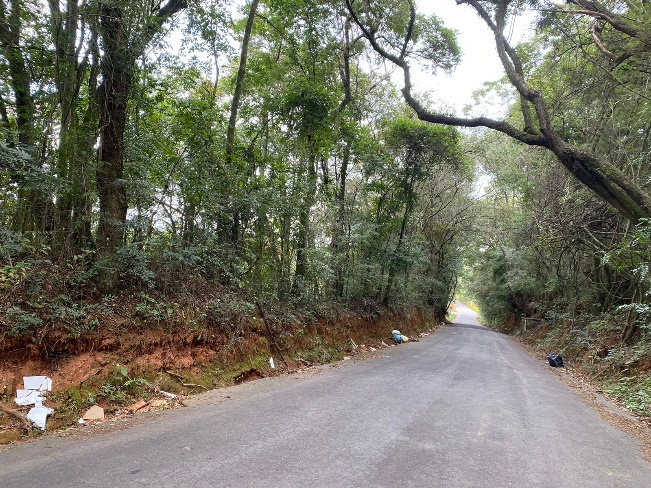 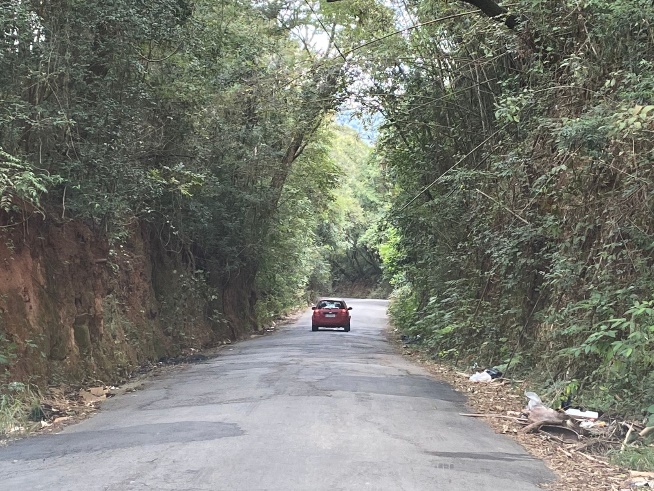 